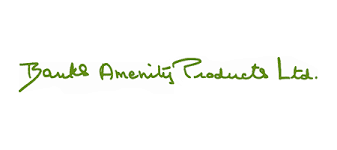  London Section Summer Golf Event Muswell Hill Golf Club                                       Wednesday 12th September 2018 Sponsored by Banks Amenity, the format of the day will be an Individual Stableford competition. The top 3 players will earn a place on the London Section team for the South East inter section match in September.Arrival from 10amGolf: First tee off 11am (2 tee start if needed)The cost of the day is £20 each for BIGGA Members and Section Sponsors and £40 for non-members). 18 holes of golf followed by a BBQ & prizegiving. (Please inform us of any dietary requirements)The dress code for the dinner is smart casual.PLEASE NOTE: PAYMENT FOR THIS EVENT MUST BE PRE-PAID BY Friday 7th September – THE DRAW WILL BE MADE ON Monday 10th September AND POSTED TO ALL COMPETITORS BY EMAIL (if we have your details) AND ON OUR DEDICATED FACEBOOK PAGE: BIGGA – London Section. TO ENTER: Please contact Kevin O’Neill by email: londonsection@bigga.co.uk or text 07771 542775 giving your name, handicap, email address and mobile phone number.TO PAY: By cheque:BIGGA LONDON SECTION, post to: Kevin O’Neill, c/o Muswell Hill Golf Club, Rhodes Ave, N22 7UTOnline: SantanderSort Code: 09-01-51A/c Number: 83734181PLEASE USE YOUR NAME AS A REFERENCE SO WE CAN PAIR PAYMENT WITH ENTRY.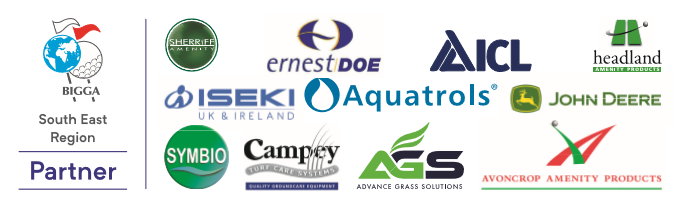 